Prince George Native Friendship Centre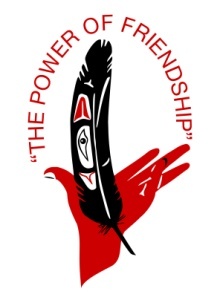 Our people make a difference in the community!JOB DESCRIPTIONJob Title:	Early Childhood Educator – Full TimeProgram:	Pre-school/Daycare Department:	Early Childhood ServicesReporting to:	Program CoordinatorSCOPE OF POSITIONThe Early Childhood Educator will:Have current ECE License to PracticeWork cooperatively and in consultation with the coordinator in all matters associated with the Little Friends Daycare and/or Skeh Baiyoh.Work collaboratively with children, parents, staff and volunteers on an individual and group basisHave a working knowledge of Licensing regulationsHave a clear understanding of best practices relating to the development and care of childrenKeep current of early childhood health and/or social issues, trends, research and practice impacting the communityWork with other community professionals to ensure optimal outcomes for children and familiesClean Criminal Record Check conducted under the Criminal Records Review ActCompletion of a Medical Clearance FormBe in compliance with the British Columbia Immunization ProgramObtain first aid certificate relevant to childrenObtain and keep current Food safe certificateComply with all Early Childhood Registry Requirements for renewal of their Early Childhood Educator CertificateAdhere to all policies and procedures as outlined in the Parent Handbook and the Policies and Procedures Manuals for Little Friends Daycare and Prince George Native Friendship CentreSPECIFIC DUTIES (Include the following; however, other duties may be assigned as required):Program Planning and Development:Develop and deliver age appropriate children’s programming designed to meet the spiritual, emotional, intellectual, and physical needs of the child that empowers individuals to develop a sense of self and a connection with the Aboriginal communityInteract directly with the childrenEnsure safe and active supervision of children at all times Promote a welcoming and nurturing environment;Prepare and facilitate circle time and art activitiesProvide monthly curriculum planning and deliveryCreate and distribute newsletters, notices and calendarsEstablish, develop and maintain respectful, positive support and relationships with all staff, children, families and communityPrepare observations and recordings for children and send reports to parents as needed;Refer children to community resources as neededParticipate in Individual Support Plan meetingsComplete child assessments as necessaryEnsure all children’s areas are disinfected in compliance with Community Care Facility Licensing RegulationsMaintain a neat, orderly and clean site environmentMaintain confidentiality of all information related to the centre, the children and their families and the staffSustain regular attendance, punctuality and be appropriately dressedMust demonstrate the willingness and ability to work in other PGNFC ECD programs when necessaryChange toys in children’s classroom every 2-4 weeks or when necessaryPrepare information and display on parent board once a monthly basisOther Duties:Participate in outside training and/or in-service, as approved by direct supervisorAttend all appropriate PGNFC meetings and daycare staff meetingsParticipate in other PGNFC activities as appropriateRelease the children only to those authorized by the parent/caregiver and ask for identification in order to ensure that the authorized pick up has been verified to pick upOther duties, as required.Revised May 16, 2019 by MD